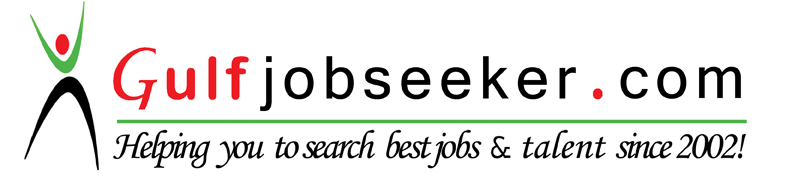 Whats app  Mobile:+971504753686 Gulfjobseeker.com CV No:1569324E-mail: gulfjobseeker@gmail.comSummary of Credentials:-                    I am a (Senior Store Keeper & Warehouse) with 4month and 3 years of experience (3.5 years worked as a senior store keeper & Warehouse in Al Arab Contracting Company Objective:-         With my work Experience up to date I feel that I can work independently on              different projects and having ability to civil and in construction field in same company.Professional I Experience:-    Overseas Experience       April, 2012- April 2015                                                (3.5 years of experience)    Organization                  Al Arab Contracting Company Ltd. {Power &                                                Construction)    Designation Senior Store Keeper Handling of materialAssistant Warehouse Manager.Assistant Logistic Manager.  Job Responsibilities     Audit of yearly inventory of Material & ToolsSupervision of tools & (Store , Finishing Production)Supervising of Materials incoming and outgoing. Supervising of Time keeping, document control works etc.)Control all outgoing and arrived materials with Vehicle.Make delivery and also make record with computer as per warehouse manager.Control all vehicle.Major Project’s involvedEAGLE CO.LTD CompanyOther Proiect:-KAP-2AKAP-2BKAP-4KFU ADMINISTRATION BLDG.Al Hassa King Abdul Mosque.Umm Al Qura G2Sharurah HotelEducational Qualifications:I have diploma 6 month and I’m also working in side 5 years as surveyComputer Knowledge MS World, MS Office, Excel.Experience Survey Using  total station, Level Instrument   Personal Details:-Date of Birth                    :      April, 10, 1990Language Known            :      English, (Arabic Talking Only), UrduAttributes:Possess and excellent educational & Strong Communication Skill Exposed to work in automated environment.